Curriculum Plan (ODD SEM 2021): B. Sc. (H) Mathematics III Year (Semester V) DSE-1(NUMERICAL ANALYSIS)Teacher ProfileDr. Abhishek Kr. SinghDepartment of MathematicsKalindi College, University of Delhi, Delhi- 110008Mobile: +91-9015737554E- mail: abhishek@kalindi.du.ac.in Teacher ProfileDr. Abhishek Kr. SinghDepartment of MathematicsKalindi College, University of Delhi, Delhi- 110008Mobile: +91-9015737554E- mail: abhishek@kalindi.du.ac.in 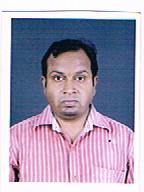 PHOTOMarks Distribution       Theory                       75 Marks                                                   75 Marks                                                   75 Marks                              Teacher ProfileDr. Abhishek Kr. SinghDepartment of MathematicsKalindi College, University of Delhi, Delhi- 110008Mobile: +91-9015737554E- mail: abhishek@kalindi.du.ac.in Teacher ProfileDr. Abhishek Kr. SinghDepartment of MathematicsKalindi College, University of Delhi, Delhi- 110008Mobile: +91-9015737554E- mail: abhishek@kalindi.du.ac.in PHOTOMarks Distribution       Internal Assessment                      25 Marks                                                           25 Marks                                                           25 Marks                                     Teacher ProfileDr. Abhishek Kr. SinghDepartment of MathematicsKalindi College, University of Delhi, Delhi- 110008Mobile: +91-9015737554E- mail: abhishek@kalindi.du.ac.in Teacher ProfileDr. Abhishek Kr. SinghDepartment of MathematicsKalindi College, University of Delhi, Delhi- 110008Mobile: +91-9015737554E- mail: abhishek@kalindi.du.ac.in PHOTOMarks Distribution       Assignments -10 MarksAssignments -10 MarksAssignments -10 MarksTeacher ProfileDr. Abhishek Kr. SinghDepartment of MathematicsKalindi College, University of Delhi, Delhi- 110008Mobile: +91-9015737554E- mail: abhishek@kalindi.du.ac.in Teacher ProfileDr. Abhishek Kr. SinghDepartment of MathematicsKalindi College, University of Delhi, Delhi- 110008Mobile: +91-9015737554E- mail: abhishek@kalindi.du.ac.in PHOTOMarks Distribution        Test -  10 Marks Test -  10 Marks Test -  10 MarksTeacher ProfileDr. Abhishek Kr. SinghDepartment of MathematicsKalindi College, University of Delhi, Delhi- 110008Mobile: +91-9015737554E- mail: abhishek@kalindi.du.ac.in Teacher ProfileDr. Abhishek Kr. SinghDepartment of MathematicsKalindi College, University of Delhi, Delhi- 110008Mobile: +91-9015737554E- mail: abhishek@kalindi.du.ac.in PHOTOMarks Distribution       Attendance -  5 MarksAttendance -  5 MarksAttendance -  5 MarksTeacher ProfileDr. Abhishek Kr. SinghDepartment of MathematicsKalindi College, University of Delhi, Delhi- 110008Mobile: +91-9015737554E- mail: abhishek@kalindi.du.ac.in Teacher ProfileDr. Abhishek Kr. SinghDepartment of MathematicsKalindi College, University of Delhi, Delhi- 110008Mobile: +91-9015737554E- mail: abhishek@kalindi.du.ac.in PHOTOClasses AssignedLectures3 per week3 per week3 per weekTeacher ProfileDr. Abhishek Kr. SinghDepartment of MathematicsKalindi College, University of Delhi, Delhi- 110008Mobile: +91-9015737554E- mail: abhishek@kalindi.du.ac.in Teacher ProfileDr. Abhishek Kr. SinghDepartment of MathematicsKalindi College, University of Delhi, Delhi- 110008Mobile: +91-9015737554E- mail: abhishek@kalindi.du.ac.in PHOTOClasses AssignedPractical2 per week2 per week2 per weekTeacher ProfileDr. Abhishek Kr. SinghDepartment of MathematicsKalindi College, University of Delhi, Delhi- 110008Mobile: +91-9015737554E- mail: abhishek@kalindi.du.ac.in Teacher ProfileDr. Abhishek Kr. SinghDepartment of MathematicsKalindi College, University of Delhi, Delhi- 110008Mobile: +91-9015737554E- mail: abhishek@kalindi.du.ac.in PHOTOClasses AssignedTeacher ProfileDr. Abhishek Kr. SinghDepartment of MathematicsKalindi College, University of Delhi, Delhi- 110008Mobile: +91-9015737554E- mail: abhishek@kalindi.du.ac.in Teacher ProfileDr. Abhishek Kr. SinghDepartment of MathematicsKalindi College, University of Delhi, Delhi- 110008Mobile: +91-9015737554E- mail: abhishek@kalindi.du.ac.in PHOTOClasses AssignedReferenceB. Bradie, A friendly introduction to numerical analysis, Pearson education, India, 2007B. Bradie, A friendly introduction to numerical analysis, Pearson education, India, 2007B. Bradie, A friendly introduction to numerical analysis, Pearson education, India, 2007B. Bradie, A friendly introduction to numerical analysis, Pearson education, India, 2007B. Bradie, A friendly introduction to numerical analysis, Pearson education, India, 2007B. Bradie, A friendly introduction to numerical analysis, Pearson education, India, 2007WeekTopicsTopicsTopicsTopicsTopics1st week20-24 JULYALGORITHMS, CONVERGENCE.ALGORITHMS, CONVERGENCE.ALGORITHMS, CONVERGENCE.ALGORITHMS, CONVERGENCE.ALGORITHMS, CONVERGENCE.2nd week26-31 JULYL U DECOMPOSITIONS, ITERATIVE METHODSL U DECOMPOSITIONS, ITERATIVE METHODSL U DECOMPOSITIONS, ITERATIVE METHODSL U DECOMPOSITIONS, ITERATIVE METHODSL U DECOMPOSITIONS, ITERATIVE METHODS3rd week2-7 AUGNUMERICAL DIFFERENTIATION.NUMERICAL DIFFERENTIATION.NUMERICAL DIFFERENTIATION.NUMERICAL DIFFERENTIATION.NUMERICAL DIFFERENTIATION.4th week9-14 AUGFORWARD DIFFERENCE.FORWARD DIFFERENCE.FORWARD DIFFERENCE.FORWARD DIFFERENCE.FORWARD DIFFERENCE.5th week16-21 AUGBACKWARD DIFFERENCE.BACKWARD DIFFERENCE.BACKWARD DIFFERENCE.BACKWARD DIFFERENCE.BACKWARD DIFFERENCE.6th week23-28 AUGCENTRAL DIFFERENCE.CENTRAL DIFFERENCE.CENTRAL DIFFERENCE.CENTRAL DIFFERENCE.CENTRAL DIFFERENCE.7th week31AUG- 4 SEPINTEGRATION.INTEGRATION.INTEGRATION.INTEGRATION.INTEGRATION.8th week6-11 SEPTRAPEZOIDAL RULE.TRAPEZOIDAL RULE.TRAPEZOIDAL RULE.TRAPEZOIDAL RULE.TRAPEZOIDAL RULE.9th week13-18 SEPSIMPSON’S RULESIMPSON’S RULESIMPSON’S RULESIMPSON’S RULESIMPSON’S RULE10th week.20-25 SEPEULER’S RULE EULER’S RULE EULER’S RULE EULER’S RULE EULER’S RULE 11th week27 SEP-1 0CTRICHARDSON EXTRAPOLATION METHOD.RICHARDSON EXTRAPOLATION METHOD.RICHARDSON EXTRAPOLATION METHOD.RICHARDSON EXTRAPOLATION METHOD.RICHARDSON EXTRAPOLATION METHOD.12th week4-9 OCTRUNGE-KUTTA METHOD, MODIFIED EULER METHOD.RUNGE-KUTTA METHOD, MODIFIED EULER METHOD.RUNGE-KUTTA METHOD, MODIFIED EULER METHOD.RUNGE-KUTTA METHOD, MODIFIED EULER METHOD.RUNGE-KUTTA METHOD, MODIFIED EULER METHOD.13th week18-23 OCTHEUN’S METHOD.HEUN’S METHOD.HEUN’S METHOD.HEUN’S METHOD.HEUN’S METHOD.14th week25-30  OCTOPTIMAL RK2 METHOD.OPTIMAL RK2 METHOD.OPTIMAL RK2 METHOD.OPTIMAL RK2 METHOD.OPTIMAL RK2 METHOD.1-15TH NOV (15TH and 16TH Week)-  REVISION.1-15TH NOV (15TH and 16TH Week)-  REVISION.1-15TH NOV (15TH and 16TH Week)-  REVISION.1-15TH NOV (15TH and 16TH Week)-  REVISION.1-15TH NOV (15TH and 16TH Week)-  REVISION.1-15TH NOV (15TH and 16TH Week)-  REVISION.